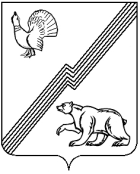 ГЛАВА ГОРОДА ЮГОРСКАХанты-Мансийского автономного округа - ЮгрыПОСТАНОВЛЕНИЕот 29 марта 2022 года								        № 19-пг
О внесении изменений в постановлениеглавы города Югорска от 13.02.2012 № 4«Об Общественном совете при главегорода по проблемам жилищно-коммунальногохозяйства»В соответствии с Федеральным законом от 21.07.2014 № 212-ФЗ                      «Об основах общественного контроля в Российской Федерации», в связи с изменением состава Общественного совета при главе города по проблемам жилищно-коммунального хозяйства:1. Внести в постановление главы города Югорска от 13.02.2012 № 4 «Об Общественном совете при главе города по проблемам жилищно-коммунального хозяйства» (с изменениями от 13.04.2015 № 18, от 07.08.2015 № 49, от 17.03.2016 № 19, от  10.05.2017  № 13, от 02.04.2019 № 17,                           от 10.02.2021 № 6-пг, от 12.03.2021 № 9-пг, от 30.03.2021 № 12-пг) следующие изменения:1.1. В разделе 2 приложения 1:1.1.1. В пункте 2.2 цифру «12» заменить цифрой «9».1.1.2. В пункте 2.3 слова «и секретаря» исключить.Пункт 2.4 изложить в следующей редакции:«2.4. Организационные мероприятия по работе Общественного совета, осуществляет секретарь Общественного совета – эксперт отдела реформирования жилищно-коммунального хозяйства Управления жилищно-коммунального хозяйства департамента жилищно-коммунального и строительного комплекса администрации города Югорска, не являющийся членом Общественного совета. На время отсутствия секретаря Общественного совета его полномочия возлагаются на замещающего специалиста.В обязанности секретаря Общественного Совета входят:- подготовка материалов к заседанию Общественного совета;- организация работы Общественного совета, уведомление членов Общественного совета о дате и времени проведения заседания;- оформление протокола заседания Общественного совета.».1.2. Приложение 2 изложить в новой редакции (приложение).2. Опубликовать постановление в официальном печатном издании города Югорска и разместить на официальном сайте органов местного самоуправления города Югорска.3. Настоящее постановление вступает в силу после его официального опубликования. Исполняющий обязанностиглавы города Югорска						         Д.А. КрыловПриложениек постановлению главы города Югорска от 29 марта 2022 года №19-пгПриложение 2к постановлению главы города Югорскаот 13 февраля 2012 года № 4СоставОбщественного совета при главе города по проблемам жилищно-коммунального хозяйства Бойко Дмитрий Николаевич - начальник склада готовой продукции акционерного общества «Югорский Лесопромышленный Холдинг» подразделения «Югра-Плит», член правления товарищества собственников жилья «Декабристов 12»Храмцов Виктор Витальевич - управляющий товариществами собственников жилья: «Ленина 1/1», «Мой дом», «Лидер»Новоселова Светлана Валерьевна - директор общества с ограниченной ответственностью «Югорский гарант»Кудымов Валерий Александрович - директор общества с ограниченной ответственностью  «Комфорт-Югорск»Довбыш Денис Иванович – заместитель директора по работе с детьми и молодежью муниципального автономного учреждения «Молодежный центр «Гелиос» Белоусов Александр Сергеевич – ведущий инженер производственно-технического отдела муниципального унитарного предприятия «Югорскэнергогаз»Найдёнова Ирина Николаевна - председатель товарищества собственников недвижимости «Олимп», управляющий товарищества собственников недвижимости  «Студент»Воробьева Галина Леонидовна – председатель товарищества собственников недвижимости  «Толстого 14» Рябченко Ольга Михайловна – инспектор муниципального казенного учреждения «Служба обеспечения органов местного самоуправления»